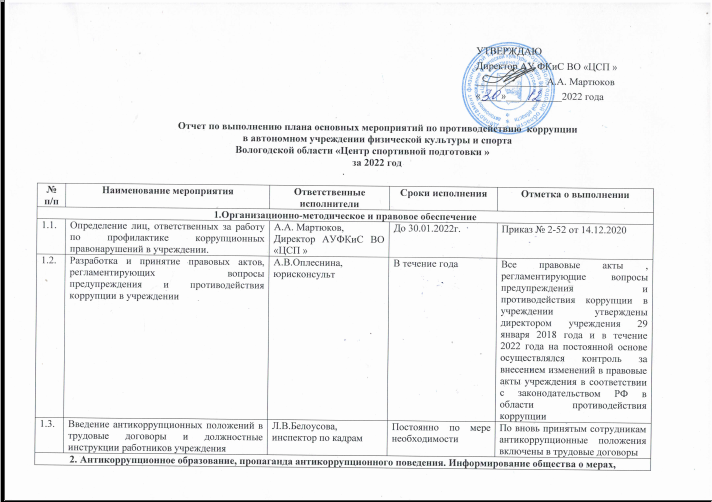 2.1.Проведение обучающих мероприятий по вопросам профилактики и противодействия коррупции (информирование работников об уголовной ответственности за получение и дачу взятки, ознакомление работников учреждения с памятками по противодействию коррупции, разъяснение требований о предотвращении или об урегулировании конфликта интересов, обязанности об уведомлении работодателя об обращениях в целях склонения к совершению коррупционных правонарушений)А.В.Оплеснина, юрисконсультВ течение годаВ течение года 1 раз в квартам проведены мероприятия по обучению работников учреждения в виде тематических лекций и семинаров2.2.Обеспечение повышения квалификации лица, ответственного за работу по профилактике коррупционных и иных правонарушений в учрежденииЛ.В.Белоусова, инспектор по кадрамЕжегодноПовышения квалификации по программе « Противодействие коррупции и система мер профилактики: диагностика коррупционной ситуации, минимизация рисков в деятельности должностных лиц, взаимодействие с надзорными органами»( ООО « Межрегиональный центр делового и профессионального образования 18.11.2022г.)2.3.Наполнение подраздела «Противодействие коррупции» на официальном сайте учреждения в соответствии с приложением № 1 к приказу Министерства труда и социальной защиты Российской Федерации от 07 октября 2013 г. № 530н «Требования к размещению и наполнению подразделов, посвященных вопросам противодействии коррупции»Т.В.Яковлева, начальник отдела координации деятельности и информационно-методического обеспечения организаций спортивной подготовкиПо мере поступления информацииВ течение года проведена работа по размещению и наполнению раздела официального сайта учреждения, посвященного вопросам противодействия коррупции, обеспечение информационной открытости в части работы по противодействию коррупции2.4. Обеспечение функционирования в учреждении « горячей линии» по вопросам противодействия коррупции.  Телефон «горячей линии» в Департаменте физической культуры и спорта области для приема сообщений граждан и юридических лиц по фактам коррупции  в Департаменте физической культуры и спорта области  и в подведомственных ему учреждениях (8172) 23-02-18.Л.В.Белоусова, инспектор по кадрамПостоянноТелефоны « Горячей линии» находятся в Департаменте физической культуры и спорта области 3. Внедрение антикоррупционных механизмов в кадровую политику учреждения3. Внедрение антикоррупционных механизмов в кадровую политику учреждения3. Внедрение антикоррупционных механизмов в кадровую политику учреждения3. Внедрение антикоррупционных механизмов в кадровую политику учреждения3. Внедрение антикоррупционных механизмов в кадровую политику учреждения3.1.Взаимодействие с правоохранительными органами области в целях получения оперативной информации о фактах проявления коррупции в учрежденииЛ.В. Белоусова, инспектор по кадрамВ течение года по результатам поступления информацииИнформации о фактах проявления коррупции в учреждении не поступало3.2.Ознакомление работников учреждения с нормативно-правовыми актами, регламентирующими вопросы противодействия коррупции, с одновременным разъяснением положений указанных нормативно-правовых актов, в том числе ограничений, касающихся получения подарков, установления наказания за получение и дачу взятки, посредничество во взяточничестве в виде штрафов, кратных сумме взятки, увольнения в связи с утратой доверияЛ.В. Белоусова, инспектор по кадрамА.В.Оплеснина, юрисконсульт В течение года по мере необходимостиВсе работники в течении года ознакомлены под роспись с внесением изменений в номативно- правовые акты учреждения, в том числе ограничений, касающихся получения подарков, установления наказания за получение и дачу взятки3.3.Представление руководителем учреждения сведений о своих доходах, об имуществе и обязательствах имущественного характера, а также о доходах, об имуществе и обязательствах имущественного характера своих супруги (супруга) и несовершеннолетних детей.Мартюков А.А.Ежегодно до 30 апреля текущего года предоставлялосьИнформация размещена на сайте Департамента физической культуры и спорта области в разделе « Противодействие коррупции»4. Осуществление контроля финансово-хозяйственной деятельности в целях предупреждения коррупции4. Осуществление контроля финансово-хозяйственной деятельности в целях предупреждения коррупции4. Осуществление контроля финансово-хозяйственной деятельности в целях предупреждения коррупции4. Осуществление контроля финансово-хозяйственной деятельности в целях предупреждения коррупции4.1.Организация контроля за выполнением заключенных договоров в сфере закупок товаров, работ, услуг для обеспечения нужд учрежденияГ.В.Московкина, заместитель директора по финансово-экономической деятельностиЖ.А. Логинова, контрактный управляющийежеквартальноЕжеквартально проводился мониторинг заключенных договоров4.2.Контроль за соблюдением требований к порядку сдачи в аренду имущества, в том числе площадей, а также за соответствием цели использования сданного в аренду имуществаГ.В.Московкина, заместитель директора по финансово-экономической деятельности 
А.В.Оплеснина, юрисконсультПостоянно , по мере сдачи в аренду имуществаС мая по декабрь 2022 года проводился мониторинг за соблюдением требований сданного в аренду имущества4.3.Осуществление контроля за целевым использованием бюджетных средствГ.В.Московкина заместитель директора по финансово-экономической деятельностиЕжеквартальноВыполнено5. Иные меры по профилактике коррупции и повышению эффективности противодействия коррупции5. Иные меры по профилактике коррупции и повышению эффективности противодействия коррупции5. Иные меры по профилактике коррупции и повышению эффективности противодействия коррупции5. Иные меры по профилактике коррупции и повышению эффективности противодействия коррупции5.1.Осуществление мониторинга коррупционных проявлений посредством анализа жалоб и обращений граждан и организаций, поступающих в адрес учрежденияЛ.В. Белоусова, инспектор по кадрамА.В.Оплеснина, юрисконсультНе поступало5.2.Мониторинг действующего законодательства РФ в сфере противодействия коррупции на предмет его измененияЛ.В. Белоусова, инспектор по кадрамА.В.Оплеснина, юрисконсультПо мере внесения изменений в Законодательство РФ